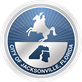 AgendaCity Council Special Committee on ResiliencySubcommittee on Education, Protection of Local Neighborhoods,and Community OutreachThursday, July 30, 202011:00 A.M. WelcomeChair CM Joyce Morgan D1Vice Chair CM Michael Boylan D6Roll Call/Quorum DeterminationNEFRC Regional Survey on ResilienceSean Lahav, NEFRCResilience: The ability of a community to “bounce back” to normal conditions after losing function because of an uncontrollable event. Resilient communities have the capacity to quickly respond to, withstand, and recover from adverse situations such as hurricanes and high intensity flooding events. From a long-term perspective, resilient communities find ways to adapt to changing conditions so that future losses are minimized and continuing stresses such as aging infrastructure and sea level rise are managed.Resilience: The ability of a community to “bounce back” to normal conditions after losing function because of an uncontrollable event. Resilient communities have the capacity to quickly respond to, withstand, and recover from adverse situations such as hurricanes and high intensity flooding events. From a long-term perspective, resilient communities find ways to adapt to changing conditions so that future losses are minimized and continuing stresses such as aging infrastructure and sea level rise are managed.Working Definition of “Resilience”Subcommittee Task Areas/Working Groups•	The Asset Group – Sapora •	The Editorial/Regular Reports Group – Boylan •	The Media Group – Greene/McKinnonSubcommittee Task Areas/Working Groups•	The Asset Group – Sapora •	The Editorial/Regular Reports Group – Boylan •	The Media Group – Greene/McKinnonFuture Meeting DatesChair CM Joyce Morgan D1Adjourn